NATIONAL ASSEMBLY QUESTION FOR WRITTEN REPLYQUESTION NUMBER: 4028 OF 2015 Ms P T van Damme (DA) to ask the Minister of Communications: (1) Whether the contract awarded by the SA Broadcasting Corporation (SABC) to a certain company (name furnished) to secure a studio for the 2015 Rugby World Cup was put out to tender; if not, why not; if so, (a) what are the names of the companies that submitted bids for the tender and (b) what are the further relevant details of each tender; (2) whether any written submissions were received by the SABC before the specified contract was awarded; if not, what is the position in this regard; if so, what are the relevant details of the written submissions that were received; (3) whether the SABC Board of Directors approved the final amount offered to the specified company in the specified contract; if not, why not; if so, what are the relevant details of its approval; (4) Whether the awarding of the specified contract involved any deviation from the SABC’s tender procedures; if not, what is her department’s position in this regard; if so, (5) whether any form of approval was sought from the SABC Board of Directors for said deviation; if not, (a) why not and (b) on what statutory provisions did the SABC’s (i) Chief Operating Officer and (ii) Chief Financial Officer rely to deviate from the SABC’s tender procedures; if so, on what date was the deviation in the SABC’s tender procedures (aa) approved and (bb) communicated to the (aaa) National Treasury and (bbb) Auditor-General in line with Treasury regulations? NW4896E_____________________________________________________________	REPLY: MINISTER OF COMMUNICATIONS(1) 	The contracts awarded to the companies were not put to tender. A deviation from tender processes in terms of the SABC policies was used to appoint them.(a) Not applicable(b) none(2) 	Written submissions were received from the company responding to the needs of the SABC, including Architectural design, including references (3)	The approval of the amounts offered was in terms of the Delegation of Authority Framework. The amount of the awards was below the threshold necessitating Board approval.(4)	The contracts were awarded as a result of a deviation process. The deviation was in terms of an approved Delegation of Authority Framework (DAF).(5)	No (a) As per the DAF, the amount of the awards was below the threshold necessitating Board approval. (b) PFMA section 51(1)(a) (i), (iii) & (iv) , 51(1)(b)(ii) , 51(1)(c) read together with the DAF. (aa) Deviations were approved on 9/12/2014, 2/3/2015 & 1/10/2015 (aaa) &(bbb) There is no requirement for the SABC to report this.MR NN MUNZHELELEDIRECTOR GENERAL [ACTING]DEPARTMENT OF COMMUNICATIONSDATE:MS AF MUTHAMBI (MP)MINISTER OF COMMUNICATIONSDATE: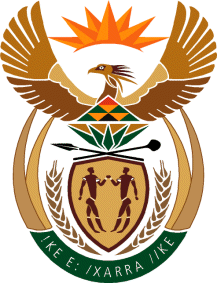 MINISTRY: COMMUNICATIONS
REPUBLIC OF SOUTH AFRICAPrivate Bag X 745, Pretoria, 0001, Tel: +27 12 473 0164   Fax: +27 12 473 0585Tshedimosetso House,1035 Francis Baard Street, Tshedimosetso House, Pretoria, 1000